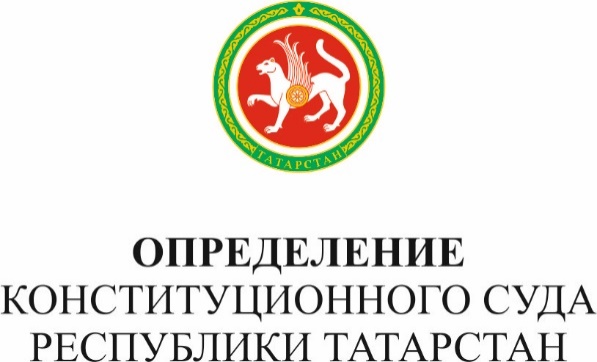 об отказе в принятии к рассмотрению жалобы гражданки 
А.Ф. Сабитовой на нарушение конституционных прав и свобод пунктом 1 статьи 3 и пунктом 5 статьи 4 Закона Республики Татарстан 
от 16 марта 2015 года № 13-ЗРТ «О реализации прав граждан на предоставление им жилых помещений по договорам найма жилых помещений жилищного фонда социального использования»город Казань						                       3 июля 2018 годаКонституционный суд Республики Татарстан в составе Председателя Ф.Г. Хуснутдинова, судей Ф.Р. Волковой, Л.В. Кузьминой, 
Э.М. Мустафиной, Р.А. Сахиевой, А.Р. Шакараева,заслушав в судебном заседании заключение судьи А.Р. Шакараева, проводившего на основании статьи 44 Закона Республики Татарстан
«О Конституционном суде Республики Татарстан» предварительное изучение жалобы гражданки А.Ф. Сабитовой,установил:1. В Конституционный суд Республики Татарстан в интересах недееспособной гражданки Г.М. Сабитовой обратилась гражданка 
А.Ф. Сабитова с жалобой на нарушение конституционных прав и свобод пунктом 1 статьи 3 и пунктом 5 статьи 4 Закона Республики Татарстан 
от 16 марта 2015 года № 13-ЗРТ «О реализации прав граждан на предоставление им жилых помещений по договорам найма жилых помещений жилищного фонда социального использования». Согласно пункту 1 статьи 3 данного Закона Республики Татарстан 
установление порядка учета граждан, нуждающихся в предоставлении жилых помещений по договорам найма жилых помещений жилищного фонда социального использования в Республике Татарстан, в том числе порядка принятия на этот учет, отказа в принятии на него, снятия с него, относится к полномочиям Кабинета Министров Республики Татарстан в области жилищных отношений.В соответствии с пунктом 5 статьи 4 указанного Закона Республики Татарстан ведение учета граждан, нуждающихся в предоставлении жилых помещений по договорам найма жилых помещений жилищного фонда социального использования в Республике Татарстан, относится к полномочиям органов местного самоуправления в области жилищных отношений.Из жалобы и приложенных к ней копий документов следует, что заявительница является опекуном недееспособной гражданки 
Г.М. Сабитовой — инвалида, страдающего тяжелой формой хронического заболевания, которое входит в Перечень тяжелых форм хронических заболеваний, при которых невозможно совместное проживание граждан в одной квартире, утвержденный постановлением Правительства Российской Федерации от 16 июня 2006 года № 378 (с 1 января 2018 года действует Перечень тяжелых форм хронических заболеваний, при которых невозможно совместное проживание граждан в одной квартире, утвержденный приказом Министерства здравоохранения Российской Федерации от 29 ноября 2012 года № 987н). Гражданка Г.М. Сабитова проживает в жилом помещении, принадлежащем на праве собственности заявительнице, в котором зарегистрированы по месту постоянного жительства еще 4 человека. Распоряжением главы администрации Вахитовского и Приволжского районов Исполнительного комитета муниципального образования города Казани от 18 сентября 2015 года гражданка Г.М. Сабитова поставлена на учет в качестве нуждающейся в улучшении жилищных условий по договору социального найма во внеочередном порядке. Как указывает заявительница, в связи с тем, что жилое помещение по договору социального найма гражданке Г.М. Сабитовой длительное время не предоставлялось, несмотря на наличие у нее права на внеочередное получение жилья, а также учитывая объективную невозможность дальнейшего совместного с ней проживания, она обратилась в интересах опекаемой в суд. Решением Вахитовского районного суда города Казани гражданке А.Ф. Сабитовой в удовлетворении исковых требований к Исполнительному комитету муниципального образования города Казани, Министерству труда, занятости и социальной защиты Республики Татарстан о предоставлении жилого помещения было отказано.Заявительница отмечает, что Законом Республики Татарстан 
от 23 июля 2014 года № 69-ЗРТ в Закон Республики Татарстан от 8 декабря 2004 года № 63-ЗРТ «Об адресной социальной поддержке населения в Республике Татарстан» введена статья 8.2, согласно пункту 1 которой инвалидам, страдающим тяжелыми формами хронических заболеваний, указанных в перечне, предусмотренном пунктом 4 части 1 статьи 51 Жилищного кодекса Российской Федерации, а также семьям, имеющим детей-инвалидов, страдающих тяжелыми формами хронических заболеваний, указанных в данном перечне, признанным в установленном порядке нуждающимися в предоставлении жилых помещений по договорам найма жилых помещений жилищного фонда социального использования, вставшим на учет после 1 января 2005 года, предоставляется жилищная субсидия (единовременная денежная выплата) на приобретение жилого помещения.С заявлением о предоставлении гражданке Г.М. Сабитовой указанной субсидии гражданка А.Ф. Сабитова обращалась в органы исполнительной власти Республики Татарстан и органы местного самоуправления, где ей было отказано. Заявительница обратилась также в суд с иском о предоставлении субсидии, предусмотренной названным законоположением. Однако решением Вахитовского районного суда города Казани, оставленным без изменения апелляционным определением судебной коллегии по гражданским делам Верховного суда Республики Татарстан, в удовлетворении исковых требований ей было отказано на том основании, что гражданка Г.М. Сабитова не принята на учет нуждающихся в предоставлении жилых помещений по договорам найма жилых помещений жилищного фонда социального использования.В связи с этим заявительница неоднократно обращалась в Министерство труда, занятости и социальной защиты Республики Татарстан, Исполнительный комитет муниципального образования города Казани и администрацию Вахитовского и Приволжского районов Исполнительного комитета муниципального образования города Казани с заявлением о принятии гражданки Г.М. Сабитовой на учет в качестве нуждающейся в предоставлении жилого помещения по договору найма жилых помещений жилищного фонда социального использования в Республике Татарстан. Как отмечает гражданка А.Ф. Сабитова, формирование списков получателей субсидии возможно лишь после утверждения постановлением Кабинета Министров Республики Татарстан порядка учета граждан, нуждающихся в предоставлении жилых помещений по договорам найма жилых помещений жилищного фонда социального использования. В свою очередь Министерство труда, занятости и социальной защиты Республики Татарстан указывает, что жилищная субсидия на приобретение жилого помещения за счет средств бюджета Республики Татарстан может быть предоставлена гражданке Г.М. Сабитовой только при условии постановки ее в установленном порядке на учет в качестве нуждающейся в предоставлении жилого помещения по договору найма жилых помещений жилищного фонда социального использования; вопросы постановки на учет граждан, нуждающихся в предоставлении жилых помещений по договорам найма жилых помещений жилищного фонда социального использования, отнесены к компетенции органов местного самоуправления. При этом Министерство труда, занятости и социальной защиты Республики Татарстан отмечает, что сведения от Исполнительного комитета муниципального образования города Казани о признании гражданки Г.М. Сабитовой нуждающейся в предоставлении жилого помещения по договору найма жилых помещений жилищного фонда социального использования в министерство не поступали, в связи с чем обеспечить ее жилищной субсидией на приобретение жилого помещения не представляется возможным. По мнению гражданки А.Ф. Сабитовой, такая ситуация обусловлена тем, что оспариваемые нормы четко не разграничивают полномочия Кабинета Министров Республики Татарстан и органов местного самоуправления, не определяют с полной ясностью процедуру признания граждан нуждающимися в предоставлении жилых помещений по договорам найма жилых помещений жилищного фонда социального использования в Республике Татарстан и допускают такое их истолкование в правоприменительной практике, которое препятствует в принятии граждан на соответствующий учет. В этой связи заявительница считает, что в Республике Татарстан граждане не могут быть признаны нуждающимися в предоставлении жилых помещений по договорам найма жилых помещений жилищного фонда социального использования, а значит, не имеют возможности получить предусмотренную пунктом 1 статьи 8.2 Закона Республики Татарстан 
от 8 декабря 2004 года № 63-ЗРТ «Об адресной социальной поддержке населения в Республике Татарстан» субсидию, чем нарушаются конституционные права как ее, так и гражданки Г.М. Сабитовой.На основании изложенного гражданка А.Ф. Сабитова просит Конституционный суд Республики Татарстан признать пункт 1 статьи 3 и пункт 5 статьи 4 Закона Республики Татарстан от 16 марта 2015 года 
№ 13-ЗРТ «О реализации прав граждан на предоставление им жилых помещений по договорам найма жилых помещений жилищного фонда социального использования» постольку, поскольку по смыслу, придаваемому им правоприменительной практикой, они четко не разграничивают полномочия Кабинета Министров Республики Татарстан и органов местного самоуправления, не определяют с полной ясностью процедуру признания граждан нуждающимися в предоставлении жилых помещений по договорам найма жилых помещений жилищного фонда социального использования в Республике Татарстан и в силу этого не позволяют принимать граждан на соответствующий учет, противоречащими статьям 2, 13, 28 (части первая и вторая), 29 (часть первая), 30, 54 (часть первая), 55 и 58 (часть вторая) Конституции Республики Татарстан. 2. Согласно части 1 статьи 91.13 Жилищного кодекса Российской Федерации учет граждан, нуждающихся в предоставлении жилых помещений по договорам найма жилых помещений жилищного фонда социального использования, осуществляется органом местного самоуправления, а в субъектах Российской Федерации — городах федерального значения Москве, Санкт-Петербурге и Севастополе — органом государственной власти соответствующего субъекта Российской Федерации, если законом соответствующего субъекта Российской Федерации не установлено, что данные полномочия осуществляются органами местного самоуправления внутригородских муниципальных образований.В соответствии с частью 4 статьи 91.13 Жилищного кодекса Российской Федерации порядок учета граждан, нуждающихся в предоставлении жилых помещений по договорам найма жилых помещений жилищного фонда социального использования, в том числе порядок принятия на этот учет, отказа в принятии на него, снятия с него, устанавливается нормативным правовым актом органа государственной власти субъекта Российской Федерации.Приведенные федеральные нормы нашли свое отражение в Законе Республики Татарстан «О реализации прав граждан на предоставление им жилых помещений по договорам найма жилых помещений жилищного фонда социального использования». При этом оспариваемые заявительницей положения пункта 1 статьи 3 и пункта 5 статьи 4 данного Закона Республики Татарстан, направленные на определение полномочий Кабинета Министров Республики Татарстан и органов местного самоуправления в сфере жилищных отношений, в рамках реализации которых Кабинет Министров Республики Татарстан постановлением от 7 июня 2018 года № 432 утвердил Порядок учета граждан, нуждающихся в предоставлении жилых помещений по договорам найма жилых помещений жилищного фонда социального использования, по своему содержанию и правовому смыслу идентичны положениям, уже закрепленным на федеральном уровне, а следовательно, не устанавливают собственного правового регулирования. Таким образом, проверка конституционности обжалуемых норм фактически означала бы оценку названных положений федерального законодательства на их соответствие Конституции Республики Татарстан, что в силу части четвертой статьи 109 Конституции Республики Татарстан и статьи 3 Закона Республики Татарстан «О Конституционном суде Республики Татарстан» не входит в компетенцию Конституционного суда Республики Татарстан. В связи с этим оспариваемые гражданкой 
А.Ф. Сабитовой пункт 1 статьи 3 и пункт 5 статьи 4 Закона Республики Татарстан «О реализации прав граждан на предоставление им жилых помещений по договорам найма жилых помещений жилищного фонда социального использования» сами по себе не содержат неопределенности в вопросе их соответствия Конституции Республики Татарстан и согласно пункту 2 части первой статьи 46 во взаимосвязи с пунктом 1 части второй статьи 39 Закона Республики Татарстан «О Конституционном суде Республики Татарстан» данная жалоба не является допустимой.Исходя из изложенного и руководствуясь статьей 3, пунктом 1 части второй статьи 39, пунктами 1 и 2 части первой статьи 46, частью пятой статьи 66, частями первой и второй статьи 67, статьями 69, 72, 73 и 101 Закона Республики Татарстан «О Конституционном суде Республики Татарстан», Конституционный суд Республики Татарстанопределил:1. Отказать в принятии к рассмотрению жалобы гражданки 
А.Ф. Сабитовой на нарушение конституционных прав и свобод пунктом 1 статьи 3 и пунктом 5 статьи 4 Закона Республики Татарстан 
от 16 марта 2015 года № 13-ЗРТ «О реализации прав граждан на предоставление им жилых помещений по договорам найма жилых помещений жилищного фонда социального использования», поскольку она в соответствии с установленными требованиями Закона Республики Татарстан «О Конституционном суде Республики Татарстан» не является допустимой, а разрешение поставленного заявительницей вопроса Конституционному суду Республики Татарстан неподведомственно.2.	Определение Конституционного суда Республики Татарстан по данной жалобе окончательно и обжалованию не подлежит.3.	Копию настоящего Определения направить гражданке
А.Ф. Сабитовой и в Государственный Совет Республики Татарстан.4.	Настоящее Определение подлежит опубликованию в «Вестнике Конституционного суда Республики Татарстан».№  11-О                                                                   Конституционный суд                                                                                 Республики Татарстан